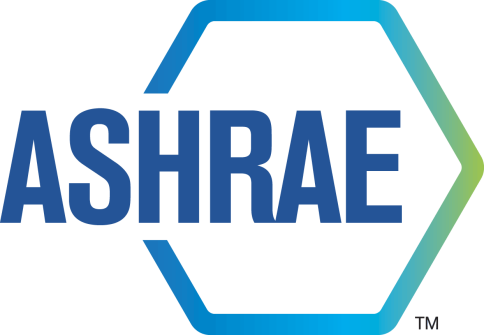 Standards Project Liaison Subcommittee 
(SPLS) MINUTESOrlando Winter Meeting Orlando HiltonJanuary 23 and 27, 2016Approved by SPLS June 24, 2016TABLE OF CONTENTS1.	Call to Order/Chair’s Report/Introductions	32.	Approval of Minutes	33.	Public Review Drafts	34.	Standards Achievement Award – Executive Session	45.	Proposed TPS Changes	56.	Membership Roster Changes	57.	New Business	98.	Recess	109.	Call to Order	1010.	Public Review Drafts	1111.	Proposed TPS Changes	1112.	Work Plans	1113.	Ongoing Business	1214.	Review of Action Items	1215.	Liaison Reports	1216.	Next Meetings	1317.	Adjournment	13SPLS Action ItemsAs of January 26, 2016Updates noted in red Call to Order/Chair’s Report/IntroductionsCall to Order/Chair’s ReportThe Standards Project Liaison Subcommittee (SPLS) meeting was called to order at 2:00 p.m. on Friday, January 22, 2016 in the Lake Nona A room of the Orlando Hilton.IntroductionsChair Mark Modera welcomed members and guests.  The following members, guests and staff were in attendance:Approval of MinutesIt was moved by Wayne Stoppelmoor and seconded by Don Brundage:1	That the SPLS Tech Weekend 2015 and November 17, 2015 conference call minutes be approved by consent agenda.MOTION PASSED.  11-0-0, CNVPublic Review DraftsIt was moved by roger Hedrick and seconded by Wayne Stoppelmoor:2	That agenda items 5a and 5b, as shown below, be approved by consent agenda for publication public review.BSR/ASHRAE Addendum y to ANSI/ASHRAE Standard 34-2013, Designation and Safety Classification of RefrigerantsBSR/ASHRAE Addendum z to ANSI/ASHRAE Standard 34-2013, Designation and Safety Classification of RefrigerantsMOTION PASSED.  13-0-0 CNVIt was moved by roger Hedrick and seconded by Jim Earley:3	That BSR/ASHRAE Addendum aa to ANSI/ASHRAE Standard 34-2013, Designation and Safety Classification of Refrigerants, be approved for publication public review.MOTION PASSED.  13-0-0 CNVIt was moved by Keith Emerson and seconded by John Clark:4	That BSR/ASHRAE Standard 90.4P, Energy Standard for Data Centers, be approved for publication public review.MOTION PASSED.  13-0-0 CNVIt was moved by Larry Markel and seconded by Heather Platt:5	That BSR/ASHRAE/USGBC/IES Addendum m to ANSI/ASHRAE/USGBC/IES Standard 189.1-2014, Standard for the Design of High-Performance Green Buildings, be approved for publication public review.MOTION PASSED.  11-0-2 CNVIt was moved by Larry Markel and seconded by Julie Ferguson:6	That BSR/ASHRAE/USGBC/IES Addendum l to ANSI/ASHRAE/USGBC/IES Standard 189.1-2014, Standard for the Design of High-Performance Green Buildings, be approved for publication public review.MOTION PASSED.  11-0-2 CNVStandards Achievement Award – Executive SessionChair Modera called Executive Session to discuss the Standards Achievement Award nominees. It was moved and seconded:7	That Jerry Sipes be awarded the Standards Achievement Award.MOTION PASSED.  Action item # 1: Staff to get list of previous SA winners and find out where other award winners are posted Hightower AwardProposed TPS Changes It was moved by Heather Platt and seconded by Larry Markel:8	That the proposed TPS for SPC 99, Refrigeration Oil Description, be approved as shown in Attachment A.MOTION PASSED.  13-0-0 CNVIt was moved by Wayne Stoppelmoor and seconded by Julie Ferguson:9	That the motion adopted at the October 6, 2015 meeting to approve proposed changes to the TPS for SPC 210, Method of Testing for Rating Commercial Walk-in Refrigerators and Freezers, be rescinded.MOTION PASSED.  12-0-0 CNVIt was moved by Wayne Stoppelmoor and seconded by Julie Ferguson:10	That proposed changes to the TPS for SPC 210, Method of Testing for Rating Commercial Walk-in Refrigerators and Freezers, be approved as shown in Attachment B.MOTION PASSED.  13-0-0, CNVIt was moved by Larry Markel and seconded by Julie Ferguson:11	That the proposed TPS for GPC 12, Minimizing the Risk of Legionellosis Associated With Building Water Systems, be approved as presented.It was moved by Larry Markel and seconded by Heather Platt:11A	That the motion to approve proposed TPS changes for GPC 12 be withdrawn to allow GPC 12 to consider additional TPS changes as suggested by SPLS.MOTION PASSED.  13-0-0 CNVMembership Roster ChangesIt was moved by Don Brundage and seconded by Jim Earley:12	That revisions to the membership rosters for agenda items 9b, c and d as shown below and in Attachment C, be approved by consent agenda:GPC 32, Sustainable, High-Performance Operations and Maintenance SSPC 147, Reducing the Release of Halogenated Refrigerants from Refrigerating and Air-Conditioning Equipment and SystemsSSPC 202, Commissioning Process for Buildings and SystemsMOTION PASSED.  13-0-0 CNVIt was moved by John Clark and seconded by Julie Ferguson:13	That revisions to the membership roster for SSPC 205, Standard Representation of Performance Simulation Data for HVAC&R and Other Facility Equipment, as shown in Attachment C, be approved.MOTION PASSED.  13-0-0 CNVIt was moved by John Dunlap and seconded by Julie Ferguson:14	That revisions to the membership roster for SSPC 41, Standard Methods of Measurement, as shown in Attachment C, be approved.MOTION PASSED.  13-0-0 CNVIt was moved by John Dunlap and seconded by John Clark:15	That revisions to the membership roster for SSPC 55, Thermal Environmental Conditions for Human Occupancy, as shown in Attachment C, be approved.MOTION PASSED.  13-0-0 CNVIt was moved by John Dunlap and seconded by John Clark:16	That revisions to the membership roster for SSPC 62.1, Ventilation for Acceptable Indoor Air Quality, as shown in Attachment C, be approved.It was moved by John Dunlap and seconded by Jim Earley:16A	That roster item 2 as shown below be removed and addressed at an appropriate future date.Current Member Term Extension for Hamid Habibi, Vice Chair and PCVM-Designer/Builder and Chair of the Administration Subcommittee from June 30, 2018 to June 30, 2019 .MOTION PASSED.  12-0-1 CNVMOTION AS AMENDED PASSED. 12-0-1 CNVIt was moved by Keith Emerson and seconded by Srinivas Katipamula:17	That revisions to the membership roster for SSPC 160, Thermal Criteria for Moisture-Control Design Analysis in Buildings, as shown in Attachment C, be approved.MOTION PASSED.  13-0-0 CNVIt was moved by Julie Ferguson and seconded by Heather Platt:18	That revisions to the membership rosters for agenda items 8i, j and k as shown below and in Attachment C, be approved by consent agenda:GPC 22, Instrumentation for Monitoring Central Chilled-Water Plant SPC 214, Standard for Measuring and Expressing Building Energy Performance in a Rating ProgramSPC 219, Method of Testing the Ability of Liquid Line Filter Driers or Adsorbents to Remove Organic and Inorganic AcidMOTION PASSED.  12-0-1 CNVAction item #2: Julie Ferguson to work with Chair of SPC 208 to get a full PC.It was moved by Roger Hedrick and seconded by Jim Earley:19	That revisions to the membership rosters for agenda items 8i, j and k as shown below and in Attachment C, be approved by consent agenda:SSPC 15, Safety Standard for Refrigeration Systems SSPC 135, BACnet - A Data Communication Protocol for Building Automation and Control NetworksMOTION PASSED.  13-0-0 CNVIt was moved by Roger Hedrick and seconded by Julie Ferguson:20	That revisions to the membership roster for SSPC 90.1, Energy Standard for Buildings Except Low-Rise Residential Buildings, as shown in Attachment C, be approved.MOTION PASSED.  10-0-3 CNVIt was moved by Srinivas Katipamula and seconded by Julie Ferguson:21	That revisions to the membership roster for GPC 37, Guidelines for the Application of Upper-Air (Upper Room) Ultraviolet Germicidal (UV-C) Devices to Control the Transmission of Airborne Pathogens, as shown in Attachment C, be approved.MOTION PASSED.  13-0-0 CNVIt was moved by Larry Markel and seconded by Julie Ferguson:22	That revisions to the membership rosters for agenda items 8p and q as shown below and in Attachment C, be approved by consent agenda:SSPC 52.2, Method of Testing General Ventilation Air Cleaning Devices for Removal Efficiency by Particle SizeSSPC 169, Climatic Data for Building Design StandardsMOTION PASSED.  13-0-0 CNVIt was moved by Larry Markel and seconded by Julie Ferguson:23	That revisions to the membership roster for SSPC 189.1, Standard for the Design of High-Performance, Green Buildings Except Low-Rise Residential Buildings, as shown in Attachment C, be approved.MOTION PASSED.  11-0-2 CNVIt was moved by Heather Platt and seconded by Julie Ferguson:24	That revisions to the membership roster for SPC 211, Standard for Commercial Building Energy Audits, as shown in Attachment C, be approved.MOTION PASSED.  13-0-0 CNVIt was moved by Dave Robin and seconded by Julie Ferguson:25	That revisions to the membership rosters for agenda items 8t and u as shown below and in Attachment C, be approved by consent agenda:SPC 146, Methods of Testing and Rating Pool HeatersSSPC 185, Methods of Test to Inactivate Microorganisms in HVAC Systems with 
UV-C LightsMOTION PASSED.  13-0-0 CNVIt was moved by Wayne Stoppelmoor and seconded by Julie Ferguson:26	That revisions to the membership rosters for agenda items 8v and w as shown below and in Attachment C, be approved by consent agenda:SPC 23.1, Methods of Testing for Rating the Performance of Positive Displacement Refrigerant Compressors and Condensing Units that Operate and Subcritical Temperatures of the RefrigerantSPC 215, Method of Test to Determine Leakage Airflows and Fractional Leakage of Operating Air-Handling SystemsMOTION PASSED.  13-0-0 CNVIt was moved by Jack Zarour and seconded by Srinivas Katipamula:27	That revisions to the membership rosters for agenda items 8v and w as shown below and in Attachment C, be approved by consent agenda:SPC 128, Method of Rating Portable Air ConditionersSPC 194, Method of Test for Direct-Expansion Ground-Source Heat Pumps SPC 207, Laboratory Method of Test of Fault Detection and Diagnostics Applied Commercial Air-Cooled Packaged SystemsMOTION PASSED.  13-0-0 CNVNew BusinessEXECUTIVE SESSION The following motions were made in executive session:It was moved and seconded:28	That NORESCO be approved as the contractor for the Standard 62.1-2016 User’s Manual.MOTION PASSED.  It was moved and seconded:29	That RJ Karg & Associates be approved as the contractor for the Standard 62.2-2016 User’s Manual.MOTION PASSED.  11-0-0 CNVEND OF EXECUTIVE SESSION It was moved by Roger Hedrick and seconded by Julie Ferguson:30	That a User’s Manual for ANSI/ASHRAE/IES Standard 90.1-2016 be approved and that ASHRAE commit a maximum of $80,000 in ASHRAE funding.MOTION PASSED.  9-0-4 CNVIt was moved by Roger Hedrick and seconded by Julie Ferguson:31	That a Proposal Evaluation Subcommittee (PES) / Project Monitoring Subcommittee (PMS) consisting of the following TC 7.6, SSPC 90.1 and USGBC members for the ANSI/ASHRAE/IES Standard 90.1-2016 User’s Manual, be approved:Richard Lord PMS Chair and ExCom RepresentativeSteve Taylor, Mechanical Committee RepresentativeEmily Smith, Mechanical Committee RepresentativeBenjamin Meyer, Envelope Committee RepresentativeJason Wilen, Envelope Committee RepresentativeRahul Athalye, Envelope Committee RepresentativeKrishnan Gowri, ECB Committee RepresentativeRahul A Athalye, ECB Committee RepresentativeKelly Seeger, Lighting Committee RepresentativeRichard Heinisch, Lighting Committee RepresentativeMOTION PASSED.  9-0-4 CNVIt was moved by John Dunlap and seconded by Jim Earley:32	That a waiver of the mandatory language requirement be granted for the next published edition of Standard 161, Air Quality Within Commercial Aircraft.MOTION PASSED.  13-0-0 CNVRecessThe meeting recessed at approximately 6:00 pm ET. Call to OrderCall to Order/Chair’s ReportThe Standards Project Liaison Subcommittee (SPLS) meeting reconvened on Tuesday, January 30, 2016 at 2:00 p.m. ET in the Lake Louise B room of the Orlando Hilton.IntroductionsChair Mark Modera greeted members and guests.  The following members and guests were in attendance: Public Review DraftsIt was moved by Roger Hedrick and seconded by Julie Ferguson:33	That BSR/ASHRAE Addendum b to ANSI/ASHRAE Standard 15-2013, Safety Standard for Refrigeration Systems, be approved for publication public review.MOTION PASSED.  14-0-0, CNV It was moved by Roger Hedrick and seconded by Don Brundage:34	That BSR/ASHRAE Addendum e to ANSI/ASHRAE Standard 15-2013, Safety Standard for Refrigeration Systems, be approved for publication public review.MOTION PASSED.  14-0-0, CNV Proposed TPS ChangesIt was moved by Larry Markel and seconded by Heather Platt:45	That proposed changes to the TPS for GPC 12, Minimizing the Risk of Legionellosis Associated With Building Water Systems, be approved as presented in Attachment D.MOTION PASSED.  14-0-0, CNV Work PlansIt was moved by Heather Platt and seconded by Wayne Stoppelmoor:36	That the work plan for SPC 78, Method of Testing Flow Capacity of Suction Line Filters and Filter Driers, be approved as presented.MOTION PASSED.  14-0-0, CNV It was moved by Keith Emerson and seconded by Wayne Stoppelmoor:37	That the work plan for SSPC 100, Energy Efficiency in Existing Buildings, be approved as presented.MOTION PASSED.  13-0-1, CNVOngoing Business It was moved by Julie Ferguson and seconded by Heather Platt:38	That SPC 199, Method of Testing the Performance of Industrial Pulse Cleaned Dust Collectors, be allowed to continue as an SPC for a one year extension following publication.MOTION PASSED.  14-0-0 CNVReview of Action ItemsThe Action Items from previous meetings were reviewed and updated.  Liaison ReportsSPLS reviewed liaison reports.  The reports are linked to each member’s name below and can be found as inserted files at the end of these minutes as Attachments E – N.Donald BrundageJohn ClarkJohn DunlapJames EarleyKeith EmersonJulie FergusonRoger HedrickSrinivas Katipamula Larry MarkelHeather PlattDave RobinPeter SimmondsWayne StoppelmoorJack ZarourAction item #3: Action item to John Dunlap to find a Chair for SSPC 161 talk to Chair of TC 9.3, also talk to EHC.Action item #4: Jack Zarour to contact the Chair of GPC 39 to get project status.Next MeetingsSPLS Spring Conference Call, TBD AdjournmentThe SPLS meeting adjourned at approximately 4:30 pm ET.Orlando, January 2016Orlando, January 2016Orlando, January 2016Orlando, January 2016AI#Action Assigned ToStatus1Staff to get list of previous SA winners and find out where other award winners are posted Hightower Award.LeBlanc Open 2Julie Ferguson to work with Chair of SPC 208 to get a full PC.Ferguson Open 3John Dunlap to find a Chair for SSPC 161 and talk to Chair of TC 9.3, and talk to EHC.Dunlap Open 4Jack Zarour to contact the Chair of GPC 39 to get project status.Zarour OpenTech Weekend, October 2015Tech Weekend, October 2015Tech Weekend, October 2015Tech Weekend, October 2015AI#Action Assigned ToStatus1An action item was assigned to John Dunlap and Mark Modera to request SSPC 55 members indicate if they are members of CBE and then to create a small group to discuss if changes to the SSPC membership is necessary prior to the January meeting. Mark agreed to talk to Doug Reindl about closing out this issue. Ongoing Dunlap and ModeraOpen 2An action item was assigned to Jim Earley to work with the Chair of SPC 28 to get the committee in balance. New PC working with Chair.Earley Open 3An action item was assigned to Jim Earley to work with the Chair of SPC 182 to get a full and balanced committee. New PC working with Chair. need to get paperwork for final member neededEarley Open 4Action item for Jack Zarour to work with the proposed Chair get PC to get Chair’s Recommendation Form submitted for PC membership. Staff addedZarourOpen Atlanta June 2015Atlanta June 2015Atlanta June 2015Atlanta June 2015AI#Action Assigned ToStatus3Action item to Waller Clements to work with the Chair of SPC 146 to get a full committee. Leave open voted in todayRobin Closed  5Action item for Jim Earley to work with the Chair of SPC 28 to get the committee in balance. Addressed aboveEarley Closed  6Action item for Jim Earley to work with the Chair of SPC 182 to get a full committee. Addressed aboveEarley Closed  7Heather Platt to work with the Chair of SPC 218 to get the committee in balance. Not here may be closed check roster Platt Closed  Chicago January 2015Chicago January 2015Chicago January 2015Chicago January 2015AI#Action Assigned ToStatus1aWayne Stoppelmoor to work with the Chair of SPC 37 to complete merger with SPC 116 (staff added). Open will talk with Chair about getting official paperwork for SPC 116 member transfers to SPC 37. Chair waiting for one more member to complete paperwork, Get on June agenda.StoppelmoorOpen6Peter Simmonds to work with the Chair of SPC 25 to approve an unbalance committee Still open Simmonds Open10Action item #9: Jim Earley to work with the Chair of SPC 103 to get the committee in balance.Done as of June Earley Closed  New York January 2014New York January 2014New York January 2014New York January 2014AI#Action Assigned ToStatus7An action item was assigned to Stephanie Reiniche to see about getting Standards 96 and 93 content into ISO Standard 9806 so that SPC 96 can be disbanded and Standard 96 can be withdrawn along with Standard 93.Waiting for TC recommendation keep open Reiniche / PlattOpenMembers PresentMark P. ModeraDonald M. BrundageJohn A. ClarkJohn F. DunlapJames W. Earley, Jr.Keith I. EmersonJulie M. FergusonRoger L. HedrickSrinivas KatipamulaLawrence C. MarkelHeather Platt David RobinPeter SimmondsWayne H. Stoppelmoor, Jr.Jack H. ZarourMembers not Present
Peter SimmondsStaff PresentSusan LeBlanc, Standards AdministratorGuestsLilas Pratt, ASHRAEDoug ReindlMichael Woodford, AHRI Members PresentMark P. ModeraDonald M. BrundageJohn A. ClarkJohn F. DunlapJames W. Earley, Jr.Keith I. EmersonJulie M. FergusonRoger L. HedrickSrinivas KatipamulaLawrence C. MarkelHeather Platt David RobinPeter SimmondsWayne H. Stoppelmoor, Jr.Jack H. ZarourMembers not Present
Staff PresentSusan LeBlanc, Standards AdministratorGuestsATTACHMENT LISTATTACHMENT LISTABCDEFGHIJKLM N